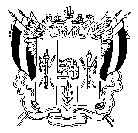 ТЕРРИТОРИАЛЬНАЯ ИЗБИРАТЕЛЬНАЯ КОМИССИЯЗЕРНОГРАДСКОГО РАЙОНА РОСТОВСКОЙ ОБЛАСТИПОСТАНОВЛЕНИЕ 25 июня 2021г.                                                                               № 13-4г. ЗерноградО Положении о Контрольно-ревизионной службе при Территориальной избирательной комиссии Зерноградского района Ростовской областиВ соответствии спунктом 10 статьи 24, пунктом 2 статьи 60 Федерального закона «Об основных гарантиях избирательных прав и права на участие в референдуме граждан Российской Федерации», постановлениями Избирательной комиссии Ростовской области от 25.03.2021 г. №141-53–№141-62«О возложении полномочий избирательных комиссий Зерноградского района Ростовской области, Большеталовского сельского поселения, Гуляй-Борисовского сельского поселения, Донского сельского поселения, Зерноградского городского поселения, Конзаводского сельского поселения, Красноармейского сельского поселения, Манычского сельского поселения, Мечетинского сельского поселения, Россошинского сельского поселения Зерноградского района Ростовской области на Территориальную избирательную комиссию Зерноградского района Ростовской области»,постановлением Избирательной комиссии Ростовской области от 23мая 2016 года №121-12 «О Примерном положении о Контрольно-ревизионной службе при избирательной комиссии муниципального образования Ростовской области»,Территориальная избирательная комиссия Зерноградского района ПОСТАНОВЛЯЕТ:Утвердить Положение о контрольно-ревизионной службе при Территориальной избирательной комиссии Зерноградского района Ростовской области (приложение №1).Разместить настоящее постановление на сайте ТИК Зерноградского района Ростовской области в информационно-телекоммуникационной сети «Интернет».Считать утратившим силу постановление территориальной избирательной комиссии №17-35 от 07.07.2016г. «О Положении о Контрольно-ревизионной службе при Территориальной избирательной комиссии Зерноградского района Ростовской области».Контроль над исполнением настоящего постановления возложить на заместителя председателя территориальной избирательной комиссии В. В. Валильева.Председатель комиссии						О. Н. МоисеевСекретарь комиссии							М. С. ДемченкоПриложение № 1к постановлению Территориальной избирательной комиссии Зерноградского районаот 25.06.2021г. №13-4ПОЛОЖЕНИЕ 
о контрольно-ревизионной службе при Территориальной избирательной комиссии Зерноградского района Ростовской области1. Общие положения1.1. Контрольно-ревизионная служба при окружной избирательной комиссии на выборах депутатов представительных органов муниципальных образований в Ростовской области (далее – КРС) создается окружной избирательной комиссией на основании статьи 60 Федерального закона от  № 67-ФЗ «Об основных гарантиях избирательных прав и права на участие в референдуме граждан Российской Федерации» и статьи 54 Областного закона от  № 525-ЗС «О выборах и референдумах в Ростовской области».При возложении полномочий окружных избирательных комиссий на территориальную избирательную комиссию контрольно-ревизионная служба создается при соответствующей территориальной избирательной комиссии (далее – Комиссия).1.2. Положение о КРС утверждается Комиссией.1.3. КРС является постоянно действующим органом и в своей деятельности руководствуется Конституцией Российской Федерации, федеральными конституционными законами, федеральными законами, указами Президента Российской Федерации, постановлениями Правительства Российской Федерации, Уставом Ростовской области, областными законами, иными нормативными правовыми актами Российской Федерации и Ростовской области, актами органов местного самоуправления, нормативными актами Центральной избирательной комиссии Российской Федерации, Избирательной комиссии Ростовской области и настоящим Положением о Контрольно-ревизионной службе при окружной избирательной комиссии на выборах депутатов представительных органов муниципальных образований в Ростовской области (далее – Положение).1.4. КРС осуществляет свою деятельность в соответствии с утвержденными Комиссией планами мероприятий, календарными планами, а также распоряжениями председателя Комиссии.1.5. При официальной переписке КРС использует бланки Комиссии. 2. Порядок формирования КРС2.1. Руководителем КРС, заместителем руководителя КРС являются  члены Комиссии с правом решающего голоса, назначаемые Комиссией.2.2. В состав КРС входят другие члены Комиссии, специалисты территориальных органов федеральных государственных и иных органов, организаций и учреждений, включая Министерство внутренних дел Российской Федерации, Федеральную налоговую службу, филиал публичного акционерного общества «Сбербанк России». 2.3. Члены КРС назначаются и освобождаются от занимаемой должности решением Комиссии, при этом члены КРС, являющиеся руководителями и специалистами государственных и иных органов, организаций и учреждений, – по представлению руководителей соответствующих органов, организаций и учреждений.2.4. В период подготовки и проведения выборов депутатов представительных органов муниципальных образований в Ростовской области (далее – выборы), откомандирование специалистов государственных и иных органов, организаций и учреждений осуществляется по запросу Комиссии не позднее чем через один месяц со дня официального опубликования (публикации) решения о назначении (проведении) выборов. Указанные специалисты откомандировываются в распоряжение Комиссии на срок не менее двух месяцев.2.5. На период работы в КРС ее члены, откомандированные в распоряжение Комиссии, освобождаются от основной работы, за ними сохраняются место работы (должность), установленные должностные оклады и иные выплаты по основному месту работы, им также может выплачиваться вознаграждение за счет средств, выделенных Комиссии на подготовку и проведение выборов.2.6. В случае прекращения полномочий членов Комиссии, входящих в состав КРС, их полномочия в КРС также прекращаются. Полномочия других членов КРС прекращаются одновременно с освобождением их от занимаемой должности, а также по решению Комиссии.2.7. В состав КРС не могут входить кандидаты, их уполномоченные представители по финансовым вопросам и доверенные лица, члены нижестоящих избирательных комиссий, супруги и близкие родственники кандидатов, лица, находящиеся в непосредственном подчинении у кандидатов.3. Задачи и функции КРС3.1. КРС выполняет следующие задачи.3.1.1. Контроль за целевым расходованием денежных средств, выделенных Комиссии на подготовку и проведение соответствующих выборов.3.1.2. Контроль за источниками поступления, организацией учета и использованием средств избирательных фондов кандидатов.3.1.3. Проверка финансовых отчетов кандидатов.3.1.4. Организация проверки представленных кандидатом сведений:о гражданстве, судимости, профессиональном образовании (при наличии),о размере и об источниках доходов кандидата, об имуществе, принадлежащем кандидатуна праве собственности (в том числе совместной собственности), о вкладах в банках, ценных бумагах;о наличии у кандидата статуса физического лица, выполняющего функции иностранного агента, кандидата, аффилированного с выполняющим функции иностранного агента лицом;о причастности к деятельности общественного или религиозного объединения, иной организации, в отношении которых вступило в законную силу решение суда о ликвидации или запрете деятельности по основаниям, предусмотренным Федеральным законом от 25.07.2002 № 114-ФЗ «О противодействии экстремистской деятельности» либо Федеральным законом от 06.03.2006 № 35-ФЗ «О противодействии терроризму».3.2. КРС осуществляет следующие функции.3.2.1. Обеспечивает контроль за соблюдением участниками избирательного процесса федеральных и областных законов, нормативных актов Центральной избирательной комиссии Российской Федерации, Избирательной комиссии Ростовской области, муниципального образования и Комиссии, регулирующих финансирование соответствующих выборов.3.2.2. Обеспечивает контроль за соблюдением участниками избирательного процесса установленного порядка финансирования предвыборной агитации, осуществления иных мероприятий, непосредственно связанных с проведением избирательной кампании.3.2.3. Участвует в проверке финансовых отчетов избирательных комиссий о расходовании бюджетных средств, выделенных на подготовку и проведение выборов.3.2.4. Участвует в приеме сведений и документов, предусмотренных законодательством о выборах для уведомления о выдвижении и (или) регистрации кандидатов.3.2.5. Готовит и направляет представления в соответствующиеорганы, организации и учреждения для осуществления проверок достоверности представленных кандидатами сведений, перечисленных в пункте 3.1.4 настоящего Положения.3.2.6. Обобщает полученные из соответствующих органов, организаций и учреждений ответы на представления о проведении проверок сведений, перечисленных в пункте 3.1.4 настоящего Положения, и вносит на рассмотрение Комиссии соответствующие материалы для принятия решения о регистрации кандидата либо об отказе в регистрации кандидата.3.2.7. Готовит для доведения до сведения избирателей в объеме, установленном Комиссией, сведения, перечисленные в пункте 3.1.4 настоящего Положения, а также информацию о выявленных фактах недостоверности представленных кандидатами сведений.3.2.8. Анализирует, обобщает и готовит сводную информацию, выводы и предложения по результатам проверок сведений, представленных кандидатами в Комиссию, а также сведений о поступлении и расходовании средств избирательных фондов кандидатов.3.2.9. Выявляет пожертвования, поступившие с нарушением установленного порядка, готовит по результатам проверок информацию для направления в адрес кандидатов, уполномоченных представителей по финансовым вопросам кандидатов о необходимости возврата таких пожертвований жертвователю или перечисления в доход местного бюджета.3.2.10. Проводит мероприятия по выявлению фактов нарушений в расходовании средств кандидатом, в том числе помимо соответствующего избирательного фонда, готовит для Комиссии предложения по привлечению к ответственности кандидатов, а также граждан и юридических лиц за нарушения порядка финансирования избирательной кампании.3.2.11. Участвует в проверке финансовых отчетов кандидатов.3.2.12. Участвует в выявлении фактов финансирования избирательных кампаний кандидатов помимо соответствующих избирательных фондов.3.2.13. Готовит для направления в средства массовой информации копии финансовых отчетов и сведения о поступлении и расходовании средств избирательных фондов кандидатов.3.2.14. Осуществляет контроль оплаты изготовления и распространения за счет средств соответствующих избирательных фондов печатных агитационных материалов, аудиовизуальных материалов, иных агитационных материалов, экземпляры или копии которых представляются в Комиссию кандидатом.3.2.15. Анализирует поступающие агитационные материалы в целях определения соответствия заявленной стоимости выполненных работ (оказанных услуг) по изготовлению и распространению поступивших материалов их фактической стоимости, выявления фактов ее занижения (завышения), а также соответствия фактического объема выполненных работ (оказанных услуг) объемам, указанным в первичных (учетных) финансовых документах, выявления фактов оплаты изготовления агитационных материалов помимо средств соответствующих избирательных фондов, готовит предложения для Комиссии по привлечению к ответственности кандидатов, а также граждан и юридических лиц.3.2.16. Готовит проекты представлений в правоохранительные органы, суд, органы исполнительной власти, осуществляющие функции по контролю и надзору в сфере массовых коммуникаций, для установления лиц, совершивших противоправные действия в ходе изготовления и  распространения предвыборных агитационных материалов, а также пресечения их незаконного распространения.3.2.17. Обеспечивает контроль за устранением нарушений закона, нормативных правовых актов Центральной избирательной комиссии Российской Федерации, Избирательной комиссии Ростовской области, Комиссии, выявленных в ходе проверок расходования бюджетных средств, выделенных нижестоящим избирательным комиссиям, на подготовку и проведение соответствующих выборов, формирования и использования средств избирательных фондов кандидатов. 3.2.18.   Готовит материалы для составления уполномоченным членом Комиссии с правом решающего голоса протоколов об административных правонарушениях.3.2.19. Участвует в подготовке правовых актов Комиссии по вопросам, находящимся в компетенции КРС.3.2.20. Взаимодействует с Контрольно-ревизионной службой при Избирательной комиссии Ростовской области, осуществляет обмен информацией в целях повышения эффективности деятельности и организации работы КРС.3.2.21. Осуществляет иные мероприятия.4. Организация деятельности КРС4.1. Руководитель КРС:4.1.1. Осуществляет общее руководство КРС и несет ответственность за выполнение возложенных на нее задач.4.1.2. Организует работу КРС, созывает ее заседания и председательствует на них, вносит на рассмотрение Комиссии предложения, связанные с организацией и совершенствованием работы КРС. Организует выполнение решений Комиссии и поручений председателя Комиссии, своих поручений, информирует Комиссию по вопросам, находящимся в компетенции КРС, о работе КРС на заседаниях и совещаниях.4.1.3. Представляет или поручает своему заместителю, иным членам КРС представлять КРС во взаимоотношениях с территориальными органами государственных и иных органов и учреждений, кандидатами.4.1.4. Подписывает документы КРС, относящиеся к ее ведению.4.1.5. Определяет обязанности заместителя и членов КРС, в том числе обязанность представлять КРС во взаимоотношениях с территориальными органами государственных и иных органов и учреждений, кандидатами.4.1.6. Вносит на рассмотрение председателя Комиссии предложения о привлечении к работе КРС граждан на основе гражданско-правовых договоров.4.1.7. Осуществляет иные полномочия, предусмотренные федеральным законодательством, областным законодательством и настоящим Положением.4.2. Члены КРС:4.2.1. Обеспечивают качественное и своевременное выполнение возложенных на них обязанностей, участвуют в подготовке и проведении заседаний КРС. 4.2.2. По поручению руководителя КРС или его заместителя участвуют в проверках соблюдения избирательными комиссиями, кандидатами законодательства Российской Федерации и Ростовской области, положений нормативных актов Центральной избирательной комиссии Российской Федерации, Избирательной комиссии Ростовской области, муниципального образования и Комиссии по вопросам, находящимся в компетенции КРС.4.2.3. Обеспечивают контроль за устранением нарушений законодательства Российской Федерации, положений нормативных актов Центральной избирательной комиссии Российской Федерации, Избирательной комиссии Ростовской области, муниципального образования, выявленных в ходе проверок расходования бюджетных средств, выделенных избирательным комиссиям на подготовку и проведение выборов, формирования и использования денежных средств избирательных фондов кандидатов. 4.2.4. Готовят документы о финансовых нарушениях при проведении выборов, несут ответственность за достоверность сведений, указанных в этих документах.4.2.5. По поручению руководства КРС запрашивают и получают  сведения и материалы по вопросам, находящимся в компетенции КРС, от кандидатов, избирательных комиссий, Комиссии, территориальных органов государственных и иных органов и учреждений, а также от граждан и юридических лиц.4.2.6. Оказывают организационно-методическую помощь нижестоящим избирательным комиссиям по вопросам, находящимся в компетенции КРС.4.2.7. По поручению руководителя КРС или его заместителя участвуют в заседаниях Комиссии, совещаниях при обсуждении вопросов, находящихся в компетенции КРС.4.2.8. Участвуют в подготовке и проведении заседаний КРС.5. Заседания КРС5.1. Заседания КРС проводятся по мере необходимости. По итогам заседания оформляется протокол, который утверждается руководителем КРС.5.2. Председательствует на заседании КРС ее руководитель либо по его поручению заместитель руководителя. Вопросы для рассмотрения на заседании КРС вносятся руководителем КРС как по собственной инициативе, так и на основании предложений заместителя руководителя КРС, членов КРС и Комиссии.5.3. На заседаниях КРС могут присутствовать члены Комиссии.5.4. В случае необходимости на заседания КРС могут приглашаться представители территориальных органов соответствующих федеральных органов исполнительной власти, соответствующих исполнительных органов государственной власти Ростовской области и иных органов, организаций и учреждений, кандидаты, их уполномоченные представители и доверенные лица, представители средств массовой информации, эксперты и другие специалисты.6. Обеспечение деятельности КРС6.1. Организационное, правовое, документационное, информационное и материально-техническое обеспечение деятельности КРС осуществляет Комиссия.Секретарь комиссии							М. С. Демченко